  Gutschein Nr.: XXXXXGutschein Jugendkurs 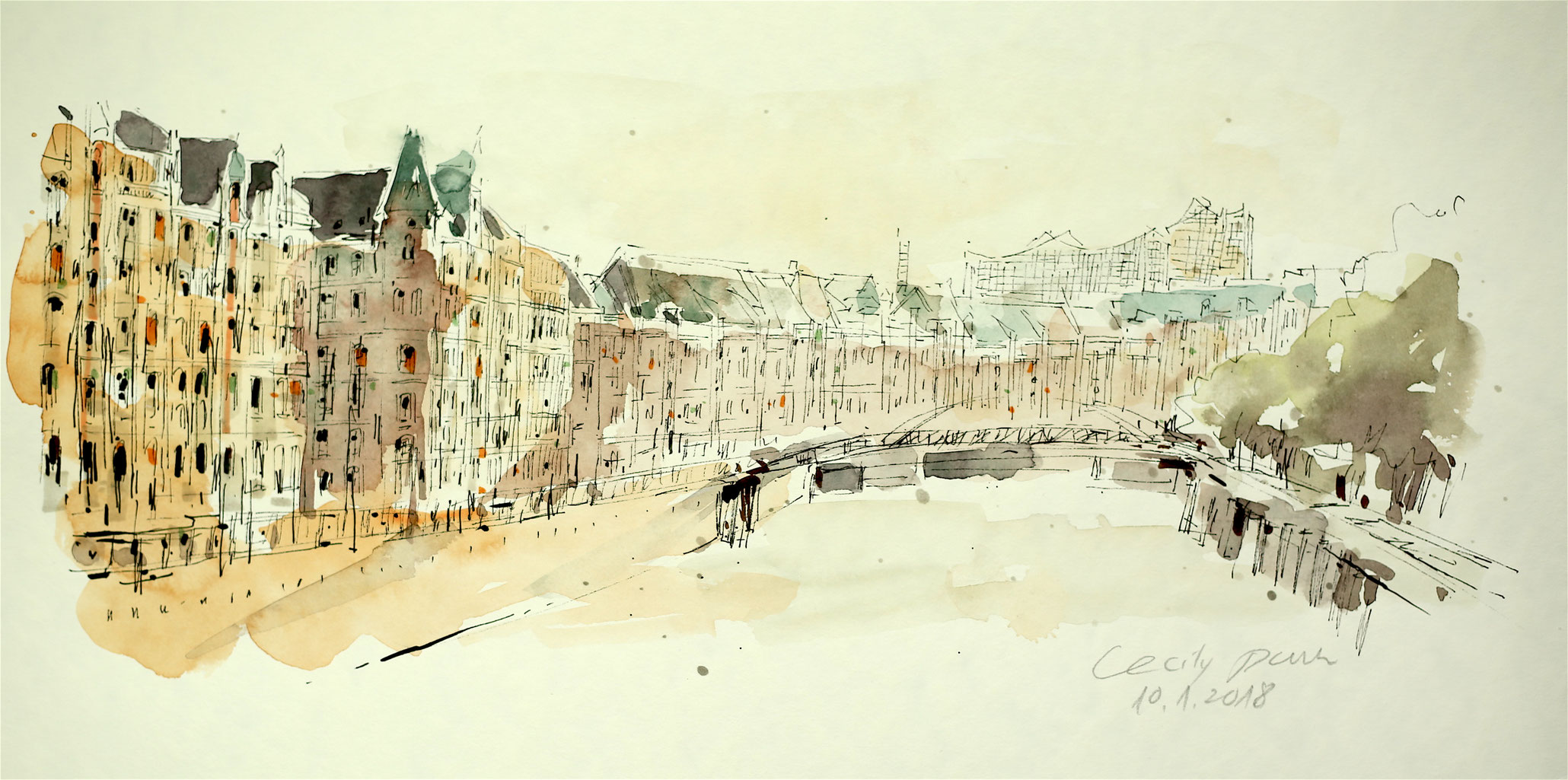 Mit  diesem Gutschein können Sie am Jugendkurs 10 x samstags 14:00-18:00 in der Kunstschule Düsseldorf teilnehmen.  Terminen: 9. Juni / 16. Juni / 23. Juni / 30. Juni / 7. Juli/ 14. Juni / 21. Juli / 28. Juli. Fehlterminen: direkt am Ende des Kurses ohne Unterbrechnung ersetzt. Ausgestellt von Cecily Park, am 7.4.2018 Kunstschule Düsseldorf Reisholzer Werftstr. 73 40589 Düsseldorf www.kunstschuleduesseldorf.deE-Mail: parkcecily@googlemail.com  Tel.: 02114955591 Der Gutschein ist ab Ausstellungsdatum für 1 Jahr gültig. Beim Wünsch nach anderen  Terminen teilen Sie mir bitte 3 Wochen vor dem Beginn des Kurses schriftlich mit. ........................................................................Schneiden im 1. Kurstermin................................................................Gutschein Nr.: XXXXXXX Cecily Park Kunstschule Düsseldorf Reisholzer Werftstr. 73 40589 Düsseldorf Teil.: 02114955591  